Likovna kultura                                                                        19.5.2020.           Razmisli i odgovori usmeno.Koje sve materijale možemo oblikovati? Je li žica tehnika modeliranja  i to prostornim crtama? Možemo li žicom “crtati“ u prostoru?  Žicu razlikujemo po izgledu, debljini i savitljivosti. Žicu možete rezati kliještima, možete je savijati, plesti i spajati na različite načine. Naučili smo da je masa prostorni oblik sa sve tri dimenzije. Masa ima širinu, duljinu i visinu. Masu određujemo i kao zapremninu nekog tijela u prostoru   kao npr. kamen, kuglu, ali i loptu koja iznutra sadrži prostor. Prisjetimo se da skulpturu dijelimo na reljef i punu plastiku. Reljef može biti uleknuti, niski i visoki, a puna plastika može biti skulptura koja je statična i mobil koji je pokretan. Kada govorimo o punoj plastici i odnosu mase i prostora razlikujemo: udubljeno- ispupčenu masu, prošupljenu masu,  plošno istanjenu masu i linijski istanjenu masu. Kada masu pritišćemo odozgo , odozdo, slijeva i zdesna mi joj oduzimamo masu i ona podsjeća na crtu u prostoru poput žice ili grane.Promotrite  skulpturu  Konstrukcija u žici. Uočavate li linijski istanjene mase? Je li umjetnik oblikovao žicom neki prepoznatljiv motiv?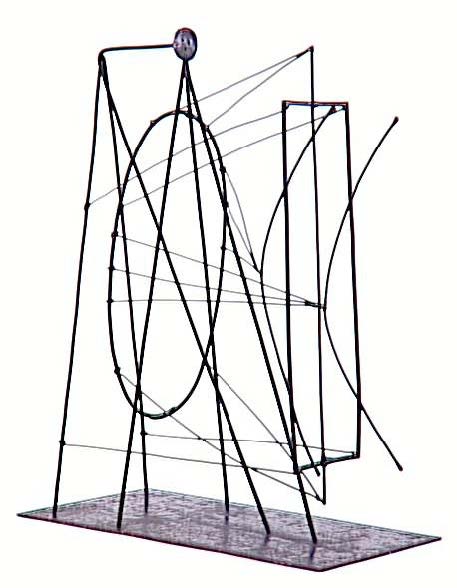   Za oblikovanje možete koristiti žicu ili ako nemate žicu može vam poslužiti i aluminijska folija . Aluminijska folija je također jedan od materijala koji možemo lagano oblikovati, gnječiti, stanjivati i savijati. Dijelove možemo spajati vrućim ljepilom, ljepljivim trakama, žicom i klamericom. Sjetite se da smo već radili sa žicom na način da smo je savijali i pleli. Sjećate li se što smo izrađivali od žice? Sjećate li se kako smo to radili? Danas ćemo djeco oblikovati okvir za naočale. Znamo da su naočale pomagalo za ispravljanje nepravilnosti vida ili za zaštitu očiju od sunčevih zraka. Sastoje se od okvira u koji su uložena naočalna zaštitna stakla i dviju drškica koje se stavljaju iza uha. Postoje različiti oblici okvira kao što su pravokutni, četvrtasti, ovalni,“mačkoliki“ i okrugli te s obzirom na veličinu imamo velike okvire, male okvire  i  okvire srednje veličine. Dakle vaš je današnji zadatak oblikovati okvir za naočale od žice ili aluminijske folije.Razmislite, stvorite si ideju i bacite se na posao!Sretno!